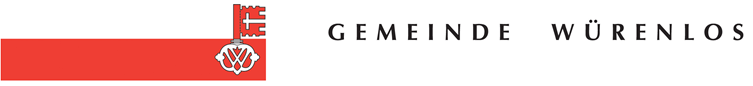 Fragebogen für NebenwohnsitzName	...................................................Vorname	...................................................Geburtsdatum	00.00.0000Zivilstand	...................................................Wohnadresse in Würenlos	Str. Nr., 5436 WürenlosWohnadresse am Hauptwohnsitz	Str. Nr., PLZ OrtSeit wann wohnen Sie in Würenlos	00.00.0000Telefonnummer	000 000 00 00E-Mail	...................................................Der vorliegende Fragebogen dient der Abklärung des Wohnsitzes im Sinne des Gesetzes über die Einwohner- und Objektregister sowie das Meldewesen (Register- und Meldegesetz, RMG) wie auch der Steuerpflicht von Aufenthalterinnen und Aufenthaltern im Kanton Aargau bzw. in der Gemeinde Würenlos. Die Steuerpflicht richtet sich grundsätzlich nach dem Hauptwohnsitz, kann sich aber in Ausnahmefällen auch nach dem Nebenwohnsitz richten. Als Hauptwohnsitz gilt der Ort des Aufenthaltes mit der Absicht des dauernden Verbleibes. Wenn sich eine Person an verschiedenen Orten aufhält, sind die Lebens-, Wohn- und Arbeitsverhältnisse an diesen Aufenthaltsorten von Bedeutung. Hinweis: Eine Kopie des Fragebogens wird dem Gemeindesteueramt weitergeleitet.Die Fragen sind wahrheitsgemäss zu beantworten. Gemäss § 9 Register- und Meldegesetz sowie § 16 ff. Steuergesetz (StG) können Sie zum Nachweis Ihrer Angaben verpflichtet werden.Bitte Zutreffendes ankreuzen () und den Fragebogen vollständig ausfüllen.
Aus welchen Gründen wollen Sie sich als Aufenthalter/in in Würenlos anmelden bzw. den Status des Nebenwohnsitzes beibehalten?...............................................................................................................................................................................................................................................................Aus welchen Gründen wollen Sie Ihren bisherigen Wohnsitz beibehalten?...............................................................................................................................................................................................................................................................Waren Sie schon einmal in Würenlos oder in einer anderen Gemeinde Aufenthalter/in?
	ja	Ort und Dauer des Aufenthaltes ................................................... 
	neinWie lange beabsichtigen Sie in Würenlos zu bleiben?
	unbefristet
	befristet bis voraussichtlich ...................................................In welcher Gemeinde bezahlen Sie Ihre Kantons- und Gemeindesteuern?...................................................
Aufenthalt in Würenlos
a)	Ich bin während der Woche durchschnittlich ..... Tage in Würenlos.
b)	In Würenlos verbringe ich die Wochenenden			nie		ca. 1x pro Monat		ca. 2x pro Monat		ca.3-4x pro Monatc)	Ich halte mich, auf ein Jahr bezogen, ca. ... Tage in Würenlos auf (1 Kalenderjahr = 365 bzw. 366 Kalendertage)Wie häufig verbringen Sie Ihre Freizeit und die Wochenenden an Ihrem Hauptwohnsitz?
	täglich		wöchentlich		monatlich		vierteljährlich		nieWie wohnen Sie am Ort des Nebenwohnsitzes (Würenlos)?
	Wohneigentum mit ..... Zimmern
	Mietwohnung mit ..... Zimmern (Kopie Mietvertrag beilegen)
	alleine	Haushalt mit		Ehegatte/Konkubinatspartner/in ...................................................
	Eltern/Geschwister ...................................................
	Kindern ...................................................
	anderen Personen ...................................................	mit eigenen Möbeln	ohne eigene MöbelWie wohnen Sie am Ort des Hauptwohnsitzes?
	Wohneigentum mit ..... Zimmern
	Mietwohnung mit ..... Zimmern (Kopie Mietvertrag beilegen)
	alleine	Haushalt mit		Ehegatte/Konkubinatspartner/in ...................................................
	Eltern/Geschwister ...................................................
	Kindern ...................................................
	anderen Personen ...................................................	mit eigenen Möbeln ohne eigene MöbelWelche persönlichen Beziehungen verbinden Sie zu Ihrem Hauptwohnsitz?
	Ehegatte/Konkubinatspartner/in
	Eltern
	Geschwister
	Kinder
	Freundes- und Bekanntenkreis
	Vereine (welche?) ...................................................
	andere (welche?) ...................................................Welche persönlichen Beziehungen verbinden Sie zu Würenlos?
	Ehegatte/Konkubinatspartner/in
	Eltern
	Geschwister
	Kinder
	Freundes- und Bekanntenkreis 
	Vereine (welche?) ...................................................
	andere (welche?) ...................................................Sind Sie erwerbstätig oder in Ausbildung?
 nicht erwerbstätig
 unselbständige Erwerbstätigkeit 	Arbeitgeber/in ...................................................		Arbeitsort ...................................................		Funktion ....................................................		Stellenpensum ...................................................			unbefristet		befristet bis 00.00.0000				(Kopie Arbeitsvertrag beilegen)	 selbständige Erwerbstätigkeit	Firmenname und -ort ...................................................		Anzahl direkt unterstellte Mitarbeitende .....	 Ausbildung (Studium, Lehre usw.)	genaue Beschreibung der Ausbildung 
(Kopie Ausbildungsbestätigung beilegen)	................................................................................		Beginn 00.00.0000		voraussichtliche Dauer ...................................................		Ausbildungsstätte ...................................................		Ausbildungsort ...................................................
	Ausbildungspensum ...................................................Distanz zum Arbeits-/Ausbildungsplatz
a)	Wie erreichen Sie in der Regel Ihren Arbeits-/Ausbildungsplatz?	mit dem Auto	mit öffentlichen Verkehrsmitteln	zu Fuss/mit dem Fahrradb)	Wieviel Zeit benötigen Sie, um von Würenlos den Arbeits-/Ausbildungsplatz zu erreichen? (gesamte Wegzeit von Haustür zum Arbeits-/Ausbildungsplatz, einfacher Weg)	...................................................c)	Wieviel Zeit benötigen Sie, um vom Hauptwohnsitz den Arbeits-/Ausbildungsplatz zu erreichen? (gesamte Wegzeit von Haustür zum Arbeits-/Ausbildungsplatz, einfacher Weg)	...................................................Beabsichtigen Sie nach einer Übergangsdauer den Hauptwohnsitz nach Würenlos zu verlegen?		ja	Ab welchem Zeitpunkt? ...................................................		nein	Warum nicht? ...................................................Bemerkungen/Ergänzungen	...............................................................................................................................................................................................................................................................Der/die Unterzeichnete bestätigt, das Formular wahrheitsgetreu und vollständig ausgefüllt zu haben.Ort/Datum Ort, 00. Monat 0000                              		Unterschrift ...................................................Bitte den Fragebogen innert 14 Tagen abgeben oder einsenden an:Einwohnerdienste, Schulstrasse 26, 5436 Würenlos, einwohnerdienste@wuerenlos.chMieter/innen werden gebeten, die Kopien der Mietverträge von Würenlos und dem Hauptwohnsitz beizulegen.Personen in einem befristeten Arbeitsverhältnis werden gebeten, die Kopie des Arbeitsvertrages beizulegen.Studierende, Lernende und Schüler/innen werden gebeten, eine Ausbildungsbestätigung beizulegen (z.B. Studienausweis, Lehrvertrag, Schulbestätigung).